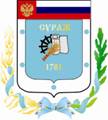 Контрольно-счетная палата Суражского муниципального района243 500, Брянская область, г. Сураж, ул. Ленина, 40, оф. 46 Тел. (48330) 2-11-45, E-mail: c.palata@yandex.ruЗаключениепо результатам экспертно-аналитического мероприятия  «Экспертиза исполнения  бюджета Влазовичского сельского поселения» за 1 квартал 2018 года»г. Сураж                                                                                                      28 мая 2018 года1.  Основание для проведения экспертизы: Федеральный закон от 07.02.2011г. №6-ФЗ «Об общих принципах организации и деятельности контрольно-счетных органов субъектов Российской Федерации и муниципальных образований», Положение от 26.12.2014г. №58 «О Контрольно-счетной палате Суражского муниципального района», пункт 1.4.6 плана работы Контрольно-счетной палаты на 2017 год, приказ №16 от 21.05.2018 года.2.  Цель экспертизы: информация о ходе исполнения бюджета Влазовичского сельского поселения за 1 квартал  2018 года.3. Предмет экспертизы: отчет об исполнении бюджета Влазовичского сельского поселения за 1 квартал 2018 года, утвержденный постановлением Влазовичской сельской администрации от 23.04.2018 г.  №17.Решением Влазовичского сельского Совета народных депутатов от 29.12.2017г. №148 «О бюджете Влазовичского сельского поселения на 2018 год и на плановый период 2019 и 2020 годов» (далее - Решение о бюджете) на 2018 год утверждены основные характеристики бюджета:- общий объем доходов в сумме 1617,9 тыс. руб.;- общий объем расходов в сумме 2140,5 тыс. руб;- дефицит бюджета утвержден в сумме 522,5 тыс. рублей.В течение 1 квартала 2018 года в бюджет Влазовичского сельского поселения 1 раз были внесены изменения (решение Влазовичского сельского Совета народных депутатов от 28.03.2018 года № 153), где были утверждены основные характеристики бюджета:- общий объем доходов в сумме 1617,9 тыс. руб., увеличение к первоначально утвержденному бюджету составило 0,0тыс. рублей, или 0,0%;- общий объем расходов в сумме 2792,6 тыс. руб., увеличение к первоначально утвержденному бюджету составило 652,1 тыс. рублей, или 30,5%;- дефицит бюджета утвержден в сумме 1174,6 тыс. рублей, увеличение к первоначально утвержденному бюджету составило 652,1 тыс. рублей, или на 124,8%.Исполнение за 1 квартал 2018 года согласно отчета об исполнении бюджета Влазовичского сельского поселения составило:- по доходам 341,2 тыс. руб.;- по расходам 534,3 тыс. руб., - дефицит бюджета составил в сумме 193,1 тыс. рублей.Основные параметры бюджета Влазовичского сельского поселения за 1 квартал 2018 года представлены в таблице: Таблица №1, тыс. рублейИсполнение за 1 квартал 2018 года по доходам составило 21,1%, по расходам – 19,1%. Исполнение доходной части бюджета за 1 квартал 2018 года         В общем объеме доходов, поступивших за 1 квартал 2018 года, налоговые и неналоговые доходы составляют  135,2 тыс. рублей, или  39,6%. Финансовая помощь из других бюджетов  получена  в сумме 206,0  тыс. рублей, или 60,4% от общего объема поступлений. При формировании собственных доходов бюджета за 1 квартал 2018 года наибольший удельный вес в структуре налоговых и неналоговых доходов бюджета занимает земельный налог– 50,7% (68,5 тыс. рублей). Неналоговые доходы в структуре собственных доходов за 1 квартал 2018 года отсутствуют. Наибольший удельный вес в структуре безвозмездных поступлений за 1 квартал 2018 года занимают дотации  бюджетам  субъектов РФ  муниципальных образований – 92,2% (190,0 тыс. рублей). Таблица №2, тыс. рублейДинамика поступления  доходов района за 1 квартал 2018 года  Таблица №3, тыс. рублейНалог на доходы физических лиц  за 1 квартал 2018 года исполнен в объеме 19,3 тыс. рублей или 23,0% к уточненной бюджетной росписи. В структуре собственных доходов составляет 14,3%. Налога на имущество физических лиц за 1 квартал 2018 года в бюджет поступило 0,2 тыс. рублей (0,6% к уточненной бюджетной росписи). В структуре собственных доходов налог на имущество физических лиц составляет 1,0%. Земельный налог за 1 квартал 2018 года поступил в бюджет в объеме 68,5 тыс. рублей (10,5% к уточненной бюджетной росписи). В структуре налоговых и неналоговых доходов земельный налог составляет 50,7%.Единый сельскохозяйственный налог за 1 квартал 2018 года  в бюджет поступил в объеме 23,6 тыс. рублей (107,3% к уточненной бюджетной росписи). В структуре налоговых и неналоговых доходов данный налог составляет 34,5%.Государственной пошлины за 1 квартал 2018 года в бюджет поступило 23,5 тыс. рублей (в 6 раз выше  уточненной бюджетной росписи). В структуре налоговых и неналоговых доходов государственная пошлина составляет 17,4%.Дотации за 1 квартал 2018 года  поступали в бюджет в сумме 206,0 тыс. рублей (25,0% к уточненной бюджетной росписи). В структуре безвозмездных поступлений составляют 92,2%.Субвенции  бюджетам  субъектов РФ  муниципальных образований за 1 квартал 2018 года поступили в бюджет в сумме 16,0 тыс. рублей (25,0% к уточненной бюджетной росписи). В структуре безвозмездных поступлений субвенции составляют 7,0%. Исполнение расходной части бюджета за 1 квартал 2018 годаНаибольший удельный вес в расходах бюджета приходится на раздел 01 «Общегосударственные вопросы» за 1 квартал 2018 года составил – 74,8%. Наименьший удельный вес в расходах бюджета приходится на раздел 02 «Национальная оборона» за 1 квартал 2018 года составил – 2,1%.Структура расходов бюджета за 1 квартал 2018 годаТаблица №4, тыс.руб.Расходы бюджета за 1 квартал 2018 года согласно годовой уточненной бюджетной росписи составили 2792,6 тыс. рублей,  исполнены в сумме 534,3 тыс. рублей, или на 19,1%.  Анализ расходных обязательств за 1 квартал 2018 г. по разделам бюджетной классификации  Таблица №5, тыс.рублейРаздел 0100 «Общегосударственные вопросы»По данному разделу исполнение за 1 квартал 2018 года составило 399,6 тыс. рублей, или 21,3% от уточненной бюджетной росписи, удельный вес в общей сумме расходов составил  74,8%. Подраздел 01 02 «Функционирование высшего должностного лица субъекта Российской Федерации и муниципального образования». Исполнение по данному подразделу составило 92,7 тыс. рублей, или 21,5% от уточненной бюджетной росписи. Финансовое обеспечение расходов  производилось на содержание Главы сельского поселения.Подраздел 01 04 «Функционирование Правительства РФ, высших  исполнительных органов государственной власти субъектов РФ, местных администраций». Исполнение по данному подразделу составило 244,5 тыс. рублей, или 21,7% от уточненной бюджетной росписи. Финансовое обеспечение расходов производилось на обеспечение деятельности сельской администрации. Таблица №6, тыс.рублейПодраздел 01 06 «Обеспечение деятельности финансовых, налоговых и таможенных органов и органов финансового (финансово-бюджетного) надзора». Исполнение по данному подразделу в 1 квартале 2018 года отсутствует. Подраздел 01 13 «Другие общегосударственные вопросы». Исполнение по данному подразделу составило 62,4 тыс. рублей, или 20,6% от уточненной бюджетной росписи.          Раздел 02 00 «Национальная оборона»По данному разделу за 1 квартал 2018 года исполнение составило 11,1 тыс. рублей или 17,3% от уточненной бюджетной росписи, удельный вес в общей сумме расходов бюджета составляет 2,1%. Средства используются по подразделу 02 03 «Мобилизационная и вневойсковая подготовка» на осуществление отдельных государственных полномочий по первичному воинскому учету. Раздел 03 00 «Национальная безопасность и правоохранительная деятельность»По данному разделу за 1 квартал 2018 года исполнение отсутствовало.Раздел 05 00 «Жилищно-коммунальное хозяйство»По данному разделу исполнение за 1 квартал 2018 года составило  123,6 тыс. рублей или 14,9% от уточненной бюджетной росписи, удельный вес в общей сумме расходов составил 23,1%. Средства использованы по подразделу 05 03 «Благоустройство» на:-организация электроснабжения населения– 119,4 тыс. рублей;-обеспечение оказания ритуальных услуг и содержание мест захоронения – 1,0 тыс. рублей;-создание социально-благоприятной среды, благоустройство – 3,2 тыс. рублей.Анализ источников финансирования дефицита бюджетаСогласно Решения о бюджете бюджет Влазовичскго сельского поселения на 2018 год утвержден с дефицитом в сумме 522,5 тыс. рублей.С учетом изменений и дополнений, внесенным решением Влазовичским сельским Советом народных депутатов от 28.02.2018 года №153 дефицит утвержден в сумме 1174,6 тыс. рублей. Ограничения, предъявляемые к предельному размеру дефицита бюджета, установленные частью 3 статьи 92.1 Бюджетного кодекса РФ соблюдены.По данным отчета об исполнении бюджета за 1 квартал 2018 года бюджет исполнен с дефицитом в объеме 193,1 тыс. рублей.Исполнение целевых программРешением Влазовичского сельского Совета народных депутатов от 29.12.2017г. №148 «О бюджете Влазовичского сельского поселения на 2018 год и плановый период 2019 и 2020 годов» были запланированы бюджетные ассигнования на реализацию 2 муниципальных целевых программ:- «Реализация полномочий органов местного самоуправления Влазовичского сельского поселения на 2018-2020 годы»;- «Управление муниципальными финансами Влазовичского сельского поселения на 2018-2020 годы».Общая сумма расходов по целевым программам утверждена (с учетом изменений) в размере 2346,0 тыс. рублей, что составляет 84,0% от общего объема расходов запланированных на 2018 год.Таблица №7 (тыс. рублей)За 1 квартал 2018 года 100,0% расходов  бюджета  осуществлялись программно-целевым методом. Кассовое исполнение по программам составило 441,6 тыс. рублей, или 18,8% от уточненной бюджетной росписи. Расходы, не отнесенные к муниципальным программам (непрограммные расходы) в 1 квартале 2018 года, составили 92,7 тыс. рублей или 17,3% от общих расходов.Анализ квартальной бюджетной отчетности на предмет соответствия нормам законодательстваСостав представленной квартальной бюджетной отчетности содержит полный объем форм бюджетной отчетности, установленный Инструкцией №191н, утвержденной приказом Минфина России от 28.12.2010 года.Анализ форм бюджетной отчетности осуществлялся в рамках порядка её составления, а оценка на основании обобщенных показателей, содержащихся в отчетности, путем суммирования одноименных показателей и исключения в установленном Инструкцией №191н порядком взаимосвязанных показателей по позициям консолидируемых форм.Результаты анализа указанных форм бюджетной отчётности подтверждают их составление с соблюдением порядка, утверждённого Инструкциями №191н, а так же соответствие контрольных соотношений между показателями форм годовой бюджетной отчётности, проанализирована полнота и правильность заполнения форм бюджетной отчетности.  По результатам внешней проверки годовой бюджетной отчетности отмечены отдельные нарушения Инструкции №191н, не повлиявшие на её достоверность:      В нарушение п. 1.2.4 совместного письма Министерства финансов Российской Федерации и Федерального казначейства от 07.04.2017 N 02-07-07/21798 и N 07-04-05/02-308 показатели в разделе 2 формы 0503164 «Сведения об исполнении бюджета» отражены без кодов главного распорядителя средств бюджета, программной (непрограммной) целевой статьи расходов.Проведенное экспертно-аналитическое мероприятие «Экспертиза исполнения бюджета Влазовичского сельского поселения за 1 квартал 2018 года» позволяет сделать следующие выводы:1.                      В отчетном периоде плановый бюджет Влазовичского сельского поселения увеличен по доходам на 0,0 тыс. рублей, по расходам на 652,1 тыс. рублей.2.                      При уточнении бюджет Влазовичского сельского поселения утвержден с дефицитом в сумме 1174,6 тыс. рублей.       3.   Результаты исполнения бюджета за 1 квартал 2018 года по доходам свидетельствуют о не достаточном уровне собираемости собственных доходов бюджета (17,0%).       4. Общий процент исполнения бюджета по итогам 1 квартала 2018 года по доходам составил – 21,1%, по расходам -19,1%.       5. Дефицит бюджета по итогам исполнения бюджета за 1 квартал 2018 года составил 193,1 тыс. рублей. 6. По результатам внешней проверки годовой бюджетной отчетности отмечены отдельные нарушения Инструкции №191н, не повлиявшие на её достоверность:      В нарушение п. 1.2.4 совместного письма Министерства финансов Российской Федерации и Федерального казначейства от 07.04.2017 N 02-07-07/21798 и N 07-04-05/02-308 показатели в разделе 2 формы 0503164 «Сведения об исполнении бюджета» отражены без кодов главного распорядителя средств бюджета, программной (непрограммной) целевой статьи расходов.7. Отчет подготовлен в рамках полномочий Влазовичской сельской администрации Суражского района, не противоречит действующему законодательству и муниципальным правовым актам Влазовичского сельского поселения и удовлетворяет требованиям полноты отражения средств бюджета по доходам и расходам и источникам финансирования дефицита бюджета.ПредседательКонтрольно-Счетной палаты                                     Суражского муниципального района                                                     Н.В. ЖидковаНаименование показателяУточненный план 2018г.Уточненная бюджетная роспись 2018г.Кассовое исполнение за 1 квартал 2018г.% исполнения к уточненной бюджетной росписиДоходы бюджета всего в т.ч.1617,91617,9341,221,1Налоговые и неналоговые доходы793,9793,9135,217,0Безвозмездные поступления824,0824,0206,025,0Расходы бюджета2792,62792,6534,319,1Дефицит (+), Профицит (-)-1174,7-1174,7-193,116,4Наименование показателяИспол-нение за 1 квартал 2018 годаСтрук-тура,% НАЛОГОВЫЕ И НЕНАЛОГОВЫЕ ДОХОДЫ                                       135,2100,0 НАЛОГОВЫЕ ДОХОДЫ                                       135,2100,0Налог на доходы  физических  лиц 19,314,3Налог на имущество физических лиц0,21,0Земельный налог68,550,7Единый сельскохозяйственный налог23,634,5Государственная пошлина23,6100,0БЕЗВОЗМЕЗДНЫЕ ПОСТУПЛЕНИЯ206,0100,0Дотации бюджетам субъектов РФ  и муниципальных образований190,092,2Субвенции  бюджетам  субъектов РФ  муниципальных образований16,08,4Итого:341,2100,0Наименование показателяУточне-нный план 2018г.Уточнен-ная бюджетная роспись на 2018 годИспол-нение за 1 квартал 2018 года% испол-нения к уточненной бюджетной росписи НАЛОГОВЫЕ И НЕНАЛОГОВЫЕ ДОХОДЫ                                       793,9793,9135,217,0 НАЛОГОВЫЕ ДОХОДЫ                                       793,9793,9135,217,0Налог на доходы  физических  лиц 84,084,019,323,0Налог на имущество физических лиц34,034,00,20,6Земельный налог650,0650,068,510,5Единый сельскохозяйственный налог22,022,023,6107,3Государственная пошлина4,04,023,5587,5БЕЗВОЗМЕЗДНЫЕ ПОСТУПЛЕНИЯ824,0824,0206,025,0Дотации бюджетам субъектов РФ  и муниципальных образований760,0760,0190,025,0Субвенции  бюджетам  субъектов РФ  муниципальных образований64,064,016,025,0Итого:1617,91617,9341,221,1Наименование разделовРазделИсполнено за 1 квартал 2018 годаСтруктура %ОБЩЕГОСУДАРСТВЕННЫЕ ВОПРОСЫ01399,674,8НАЦИОНАЛЬНАЯ ОБОРОНА0211,12,1Национальная безопасность и правоохранительная деятельность0300 Национальная экономика0400 ЖИЛИЩНО-КОММУНАЛЬНОЕ ХОЗЯЙСТВО05123,623,1ИТОГО РАСХОДОВ:534,3100,0Наименование разделовРазделПодразделУточне-нный план 2018г.Уточнен-ная бюджетная роспись на 2018 годИспол-нение за 1 квартал 2018 года% испол-нения к уточненной бюджетной росписиИтого расходов:2792,62792,6534,319,1ОБЩЕГОСУДАРСТВЕННЫЕ ВОПРОСЫ011878,61878,6399,621,3Функционирование высшего должностного лица субъекта РФ и муниципального образования0102431,1431,192,721,5Функционирование Правительства РФ, высших исполнительных органов государственной власти субъектов РФ, местных администраций01041128,91128,9244,521,7Обеспечение деятельности финансовых, налоговых и таможенных органов и органов финансового (финансово-бюджетного) надзора01060,50,50,00,0Резервные фонды011115,015,00,00,0Другие общегосударственные вопросы0113303,0303,062,420,6НАЦИОНАЛЬНАЯ ОБОРОНА0264,064,011,117,3Мобилизационная и вневойсковая подготовка020364,064,011,117,3НАЦИОНАЛЬНАЯ БЕЗОПАСНОСТЬ И ПРАВООХРАНИТЕЛЬНАЯ ДЕЯТЕЛЬНОСТЬ035,05,00,00,0Обеспечение пожарной безопасности03105,05,00,00,0НАЦИОНАЛЬНАЯ ЭКОНОМИКА0415,015,00,00,0Другие вопросы в области национальной экономики041215,015,00,00,0ЖИЛИЩНО-КОММУНАЛЬНОЕ ХОЗЯЙСТВО05830,0830,0123,614,9Благоустройство0503830,0830,0123,614,9Вид расходовНаименование расходовИсполнено за 1 квартал 2018 года121Фонд оплаты труда государственных (муниципальных) органов160,6129Взносы по обязательному социальному страхованию на выплаты по оплате труда работников и иные выплаты работникам учреждений 49,6244Прочая закупка товаров, работ и услуг для обеспечения
государственных (муниципальных) нужд34,3ИТОГО:244,5Наименование показателяУточнен-ный план 2018г.Уточнен-ная бюджет-ная роспись за 2018г.Кассовое испол-нение за 1 квартал2018г.% испол-нения к уточненной бюджет-ной росписи«Реализация полномочий органов местного самоуправления Влазовичского сельского поселения на 2018-2020 годы»2282,02282,0430,518,9«Управление муниципальными финансами Влазовичского сельского поселения на 2018-2020 годы»64,064,011,117,3Итого:2346,02346,0441,618,8